11.05.2020. 18 группа МЛ. Тема : Социальная роль и социальный статус .1) вопрос . Социальная роль.Социальная роль – это образец поведения , закрепившийся как целесообразный для людей определенного статуса .Человек учится ролевому поведению в процессе социализации , а также в течение своей жизни приобретая новые статусы .Освоение ролевых функций проходит через 3 стадии.-1- имитация – повторение ,-2- проигрывание – переход отодной роли к другой,-3-групповое членство- освоение определенной роли в рамках значимой для данного человека социальной роли.Социальная роль проявляется в виде ролевого ожидания  и ролевого исполнения .Ролевое ожидание – это ожидаемая модель поведения в соответствии с данным статусом .( студент – ожидаемое поведение – хорошая успеваемость ) .Ролевое исполнение – это фактическое поведение человека , имеющего определенный статус.(студент – кроме успевающих ,к сожалению есть неуспевающие ).Ролевое ожидание и ролевое исполнение   стремятся к совпадению , но  не всегда совпадают  так как люди отличаются друг от друга характером , темпераментом , силой  воли  . такое несовпадение может приводить к конфликту когда ролевые требования  человек не в состоянии выполнить , отсюда возникают семейные конфликты , на работе  или в учебе , в учебной группе .В молодости человек выполняет много ролей .(дома , в техникуме , в спортивных секциях, творческих коллективах, на улице).Совокупность ролей , соответствующих данному статусу называется ролевым  набором .Ролевые конфликты порождают ролевую напряженность , что и приводит к неурядицам на работе . дома и  т.д.Поэтому важно определить для себя важную роль --- доминанту. Что на данный момент вашей жизни является главным  и определяющим !!!Задание : 1) прочитать и  законспектировать материал.2) Привести конкретные примеры из вашей жизни ролевых ожиданий и  ролевых исполнений .12.05.2020. 18 группаМЛ.2) Социальный статус.Социальный статус – это соотносительное с другими  положение человека в социальной системе, обусловленное выполняемыми  им социальными функциями  с вытекающими из них правами и  обязанностями .( пример  школьник , студент, преподаватель). Разные статусы – разное положение в обществе, разные права и  обязанности . Каждый человек в течение жизни имеет множество различных статусов , так как выполняет разные социальные роли.Статусы делятся на предписанные и  достигаемые .Предписанные :- национальный - половой - географический  место рождения у всех конкретное и  одно( Человек родился в Батайске- его статус –уроженец  города Батайска)- родственный  : сын ,дочь, внук , брат или сестра и т.д. Достигаемые :- профессиональный ,- должностной ,- творческий  ( участник  или лауреат конкурса ) - спортивный – ( чемпион какого-то соревнования )  - партийный – ( член какой-то  партии или организации).Среди всех статусов есть главный . определяющий место человека в  системе общественных отношений ,а также личную самооценку .Поведение человека , связанное с его статусом  называется социальной ролью.Задание : 1) прочитать и  законспектировать материал. 2) Расписать все свои статусы .3) Привести  примеры  статусов  с которыми живут некоторые  наши сограждане , но вы  никогда  такой  статус  не получите.14.05.2020. 18 группа МЛ.Практическое  занятие  : Социальная  структура  в современном    Российском государстве . Повторить материал за  11.05  Социальная  структура  России , и  составить схему  современного российского общества. Это изображается  в виде  треугольника , внутри его прочертить 15 линий  и  в них разместить разные  слои нашего общества с названием каждого слоя.ВНИМАНИЕ!!!!Треугольник  разместите на всю страницу  тетради , чтобы  легко читалось.15.05.2020.18 группа. МЛТема : Социальный контроль .1) вопрос . Социальный контрольСоциальный контроль – это контроль обеспечивающий упорядоченное взаимодействие членов общества посредством нормативного регулирования , включающего социальные нормы (правила ) и санкции (поощрения или наказания ).Социальные нормы – это правила поведения людей в различных сферах общественной жизни . Нормы морали, нормы обычаев, корпоративные нормы , нормы религиозные и  правовые . Социальные санкции – это различного рода поощрения или наказания . Социальный контроль бывает формальный и неформальный .Формальный  осуществляют государственные организации посредством методов изоляции ,  обособления , реабилитации.Изоляция – устранение контактов индивида с обществом и применяется к лицам ,  совершившим преступления.Обособление – это прекращение контактов индивида с обществом на короткий период  .   Арест – 15 суток.  Реабилитация –это подготовка индивида к возвращению в общество и выполнению им  социальных ролей .Неформальный контроль проявляется в поощрении , в критике , насмешках над  девиантом , изгнании его из группы.Социальный контроль связан с социализацией , в ходе которой человек усваивает необходимые для общества образы поведения , и в дальнейшей своей жизни не задумывается о сущности  своего поведения так как реализует его на уровне привычки .Он сам отбирает для себя образцы поведения , соответствующие общепринятым нормам .2)Девиантное  поведение . Поведение людей , не соответствующее нормам и общепринятым  ценностям  называется девиантным .Девиации или отклонения от нормы бывают как положительные  так и отрицательные .  Положительные  девиации  приносят пользу обществу . Пример гении ,ученые , святые , выдающиеся спортсмены , талантливые актеры , ученые , люди , обладающие какими-то сверх возможностями .Отрицательные девиации –Маньяки , убийцы, террористы , бандиты , алкоголики, наркоманы , бомжи . Все эти люди приносят вред обществу , представляют опасность .  Причины девиации :- биологическая,- психологическая ,- социальная .Отсутствие отклонений в поведении членов общества способствует становлению в нем социального порядка .Задание :1).  Прочитать и  законспектировать  материал .2) . Найти  интересные примеры девиации , о людях с удивительными способностями . Социальные отношения –это устойчивая система связей индивидов , сложившаяся в процессе их взаимодействия друг с другом  в условиях данного общества.Социальная структура общества –это совокупность  социальных групп и  слоев  общества , отличающихся своим социальным положением и возможностями . Человеческое общество очень разнообразно и  многолико , это объясняется тем , что люди имеют разные   материальные возможности . Деление общества на различные классы определяется отношением людей к средствам производства  одни являются собственниками  , а другие ничего не имеют поэтому  нанимаются на работу к  собственникам или работодателям .Так в обществе появляются богатые  и  бедные .Социальная стабильность общества – это важнейшее условие  его существования .Стабильность в обществе  достигается за  счет того, что в нем осуществляется социальные изменения в нужный момент и нужном месте , т.е. своевременно, без потрясений в форме революций и  гражданских войн.Общество представляет собой совокупность различных социальных общностей и  групп.Группы бывают :- большие и малые ,-номинальные и реальные ,- первичные и вторичные ,-референтные и группы членства.Социальная структура показывает деление общества по   «Горизонтали».2) Социальная стратификация .Социальная стратификация – структура общества по «вертикали»,  совокупность слоев , которые называются стратами .Каждый человек в течение своей жизни занимает разные должности , выполняет разные социальные роли , поэтому он находится на разных  этапах жизни в различных социальных слоях. каждый слой это страта. Преодолев один слой- страту ,человек поднимается на другой Т.Е. ПОДНИМАЕТСЯ ПО СОЦИАЛЬНОЙ ЛЕСТНИЦЕ.Выделяют 4 основания стратификации : доход, власть , образование , престиж . Эти факторы открывают доступ  к социальным  благам. Выделяют следующие  исторические типы стратификаций : кастовую , рабство, сословную, классовую .Современная модель стратификации.Стратификацию современного общества  можно представить в виде треугольника или пирамиды . Вершину составляют богатые , центр – средний класс, а  основание –низший .Доля высшего класса составляет 5% от общей численности населения страны Важно для стабильности общества .чтобы росло число среднего класса , но это зависит  от политической и  экономической ситуации в  стране.Социальная структура современного Российского общества .Высший класс- это представители верховной власти  и  крупного бизнеса , высокопоставленные  чиновники федеральных и  региональных органов власти , крупные предприниматели  и наиболее преуспевающие  представители творческих профессий .Средний класс-это представители среднего бизнеса , имеющие  высокий доход , имеют собственность , а также люди с невысоким  доходом , но достаточным  для обеспечения основных  потребностей .Низший класс- это слои населения , уровень дохода которых вращается вокруг черты бедности .Задание : прочитать и законспектировать  материал .Начертить структуру современного Российского общества, обозначив  все слои  . Выделить 15 слоев , можно и  больше.прочитать и  законспектировать материал.План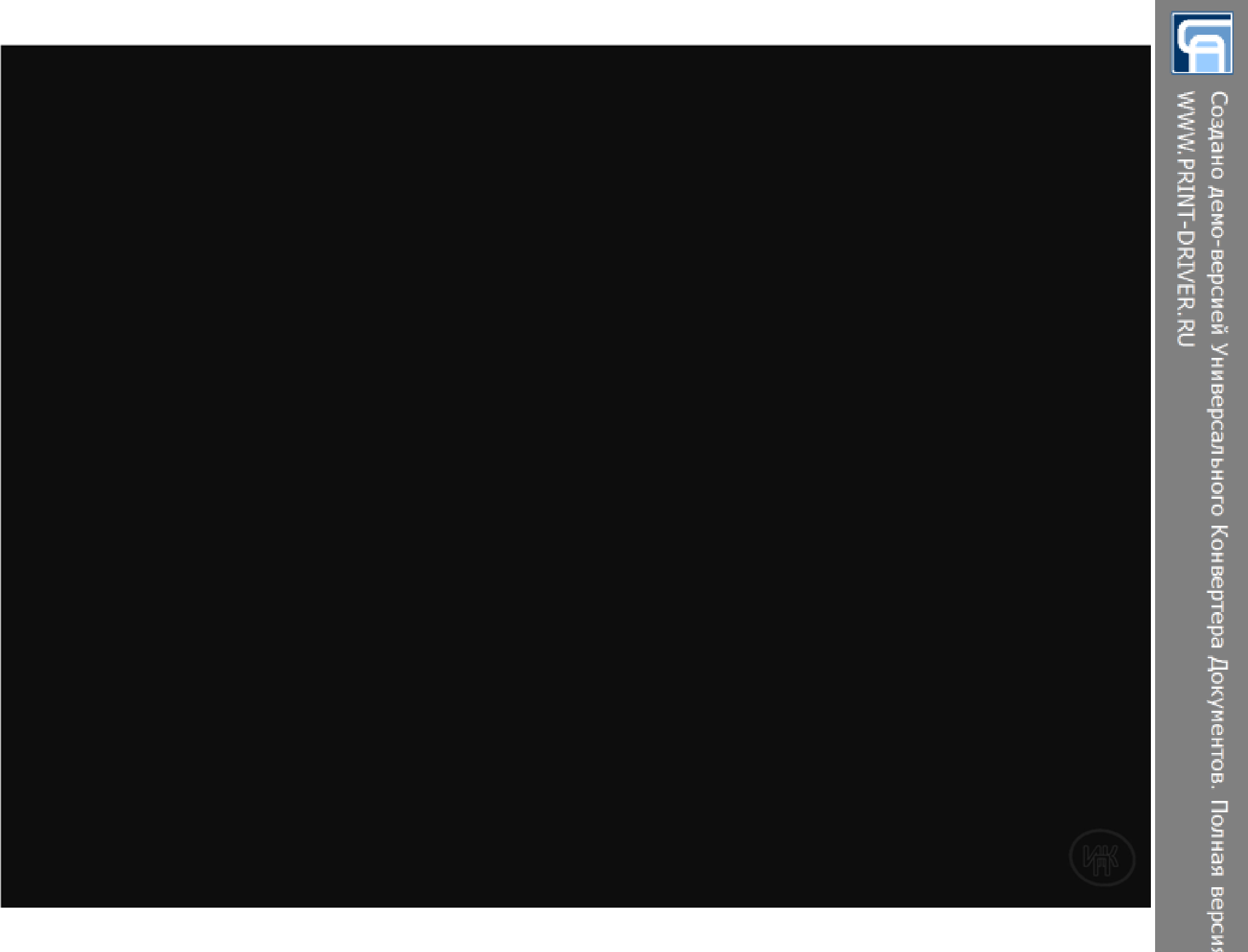 Становление современной рыночной экономики РоссииПриватизация.Особенности современной экономики РоссииСтановление современной рыночной экономики России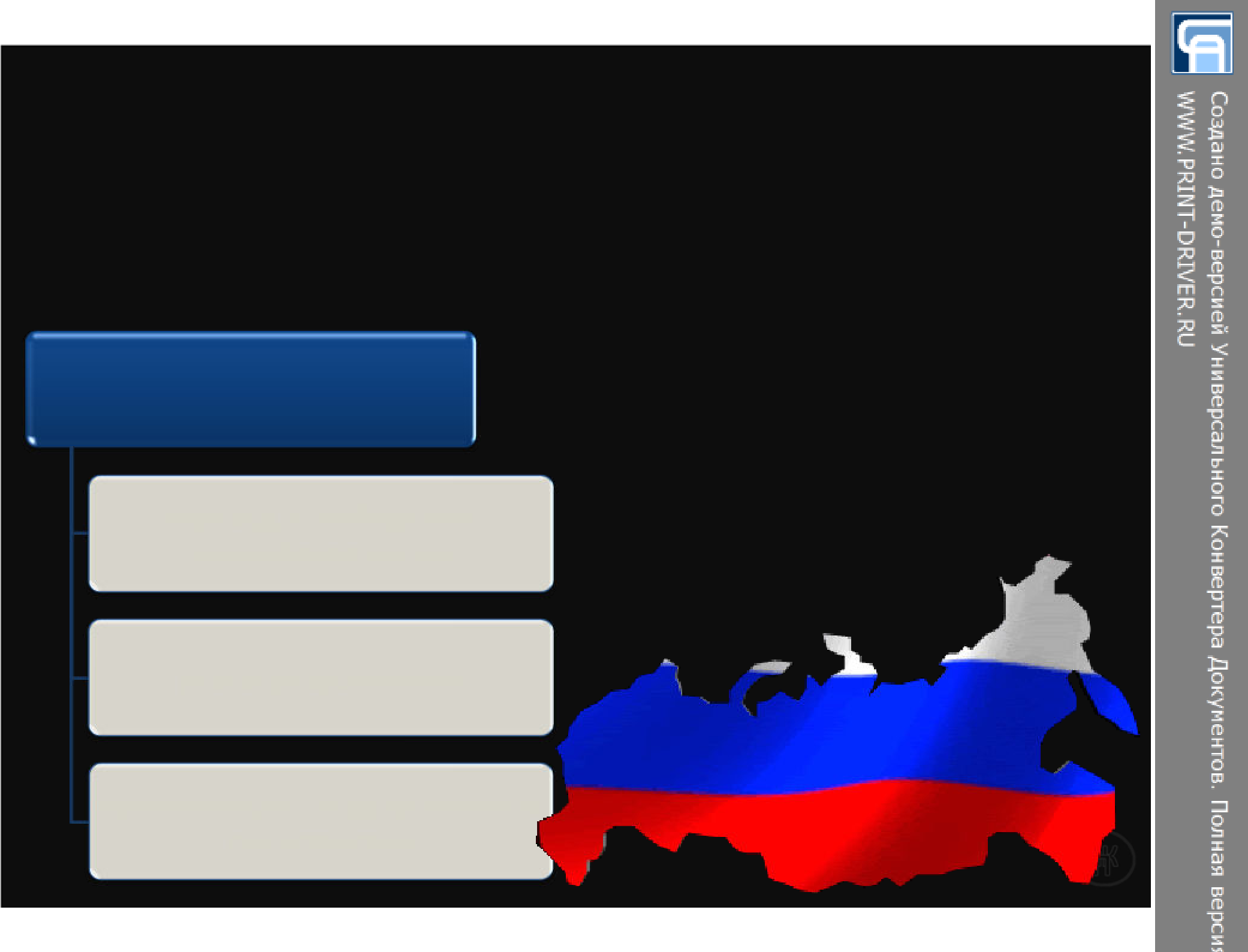 октябре 1991 года правительством был начат России переход к рыночной модели экономического развития.Основные направления экономических реформпереход к свободномуценообразованиюразгосударствлениеприватизация государственныхпредприятийНа первом этапе введения реформ правительство столкнулось с рядом проблем:формирование у граждан определённых качеств необходимых для успешного ведения своего дела в условиях рынка;резкое снижение уровня жизни из-за либерализации цен.ПриватизацияЦель приватизации – созданиеширокого слоя частных собственников в стране.Разгосударствление - процесссужения государственного сектора в экономике, создание условий для развития негосударственных форм собственности.Лишение населения накопленных денежных средств не позволило достичьэффективности приватизации и программы разгосударствления.процесс передачи государственной собственности в частные руки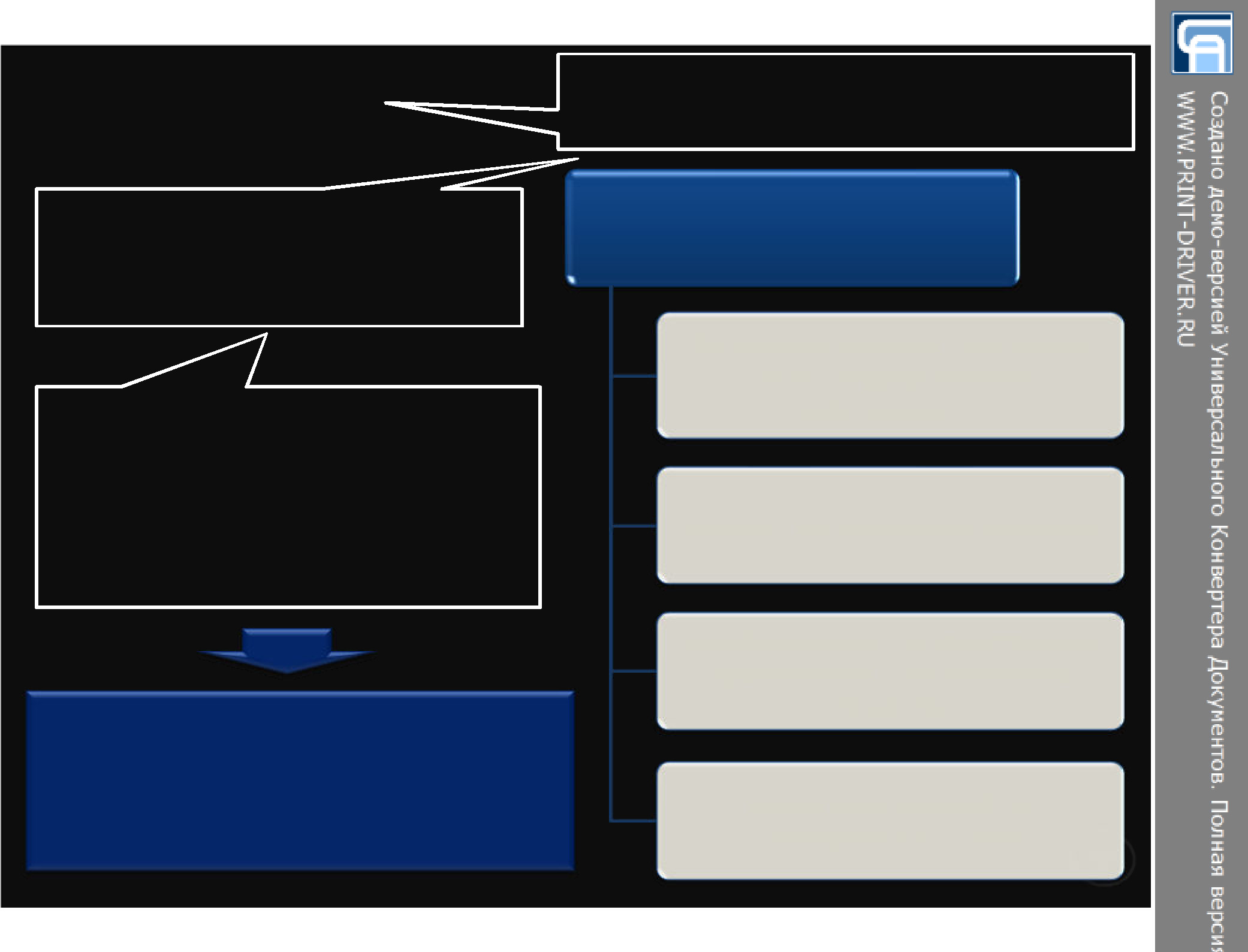 Формы приватизациибесплатная раздача гражданам части государственной собственностиаренда с последующим выкупомпреобразование государственных предприятий в акционерные обществавыкуп предприятий на конкурентной основеИтоги реформПоложительныеформирование в стране рыночной инфраструктуры:сеть коммерческих банковфондовые и товарные бирж,аукционыОтрицательные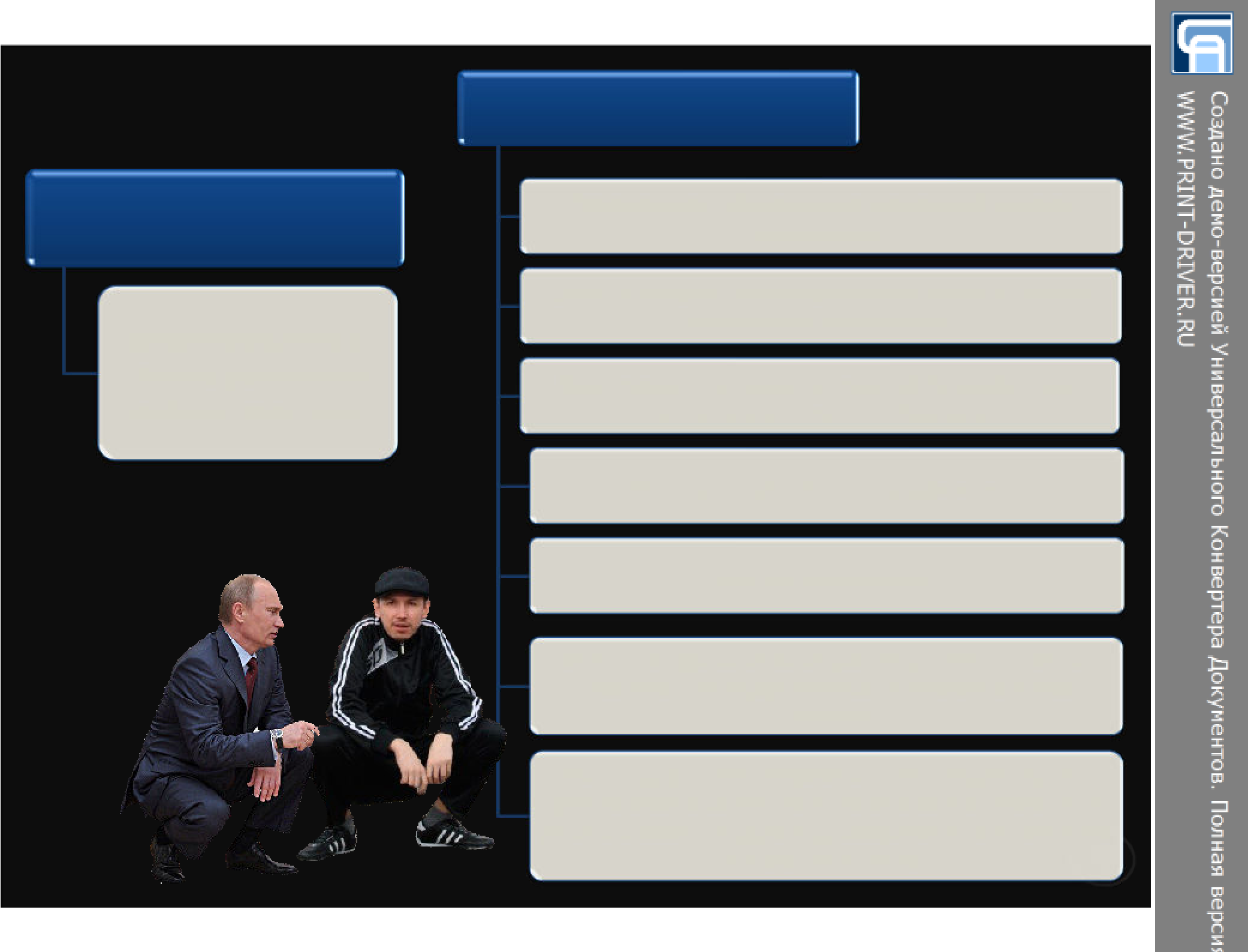 Ускоренное обнищание основной массынаселенияОбесценивание добросовестного труда и потеряжизненных ориентировВозникновение явной и скрытой безработицы,потеря уверенности в будущемМассовое забастовочное движениеКризис неплатежейТотальная криминализация общества, усиление срастания государственных и криминальных структурРост социальной напряженности, недовольства действиями властей, политической пассивности и разочарования людей в демократических лозунгах начала 90-х годов.Особенности современной экономики России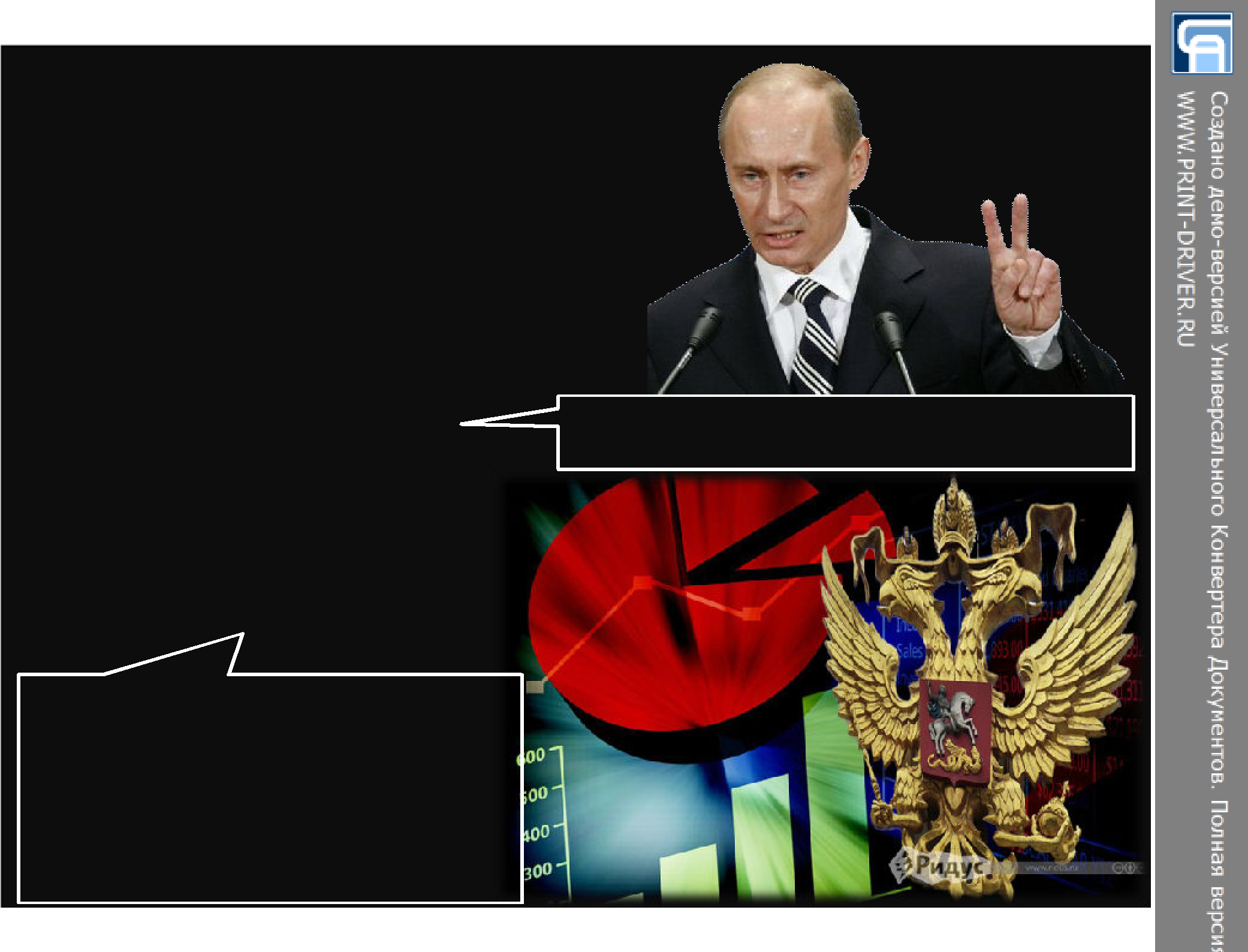 Экономика России является крупномасштабной, что определено большими размерами территории;Многообразие природных ресурсов – лесных, минеральных, земельных, водных;Разница региональных показателей хозяйственного и социального развития субъектов Российской Федерации;Экономика России имеет многоукладный характер.После проведения реформ 1990-х гг. в России имеется несколько основных укладов: капиталистический,мелкотоварный (мелкие частныепредприятия, фермеры, «челноки»),государственный, государственно-частный(смешанный).Экономические институты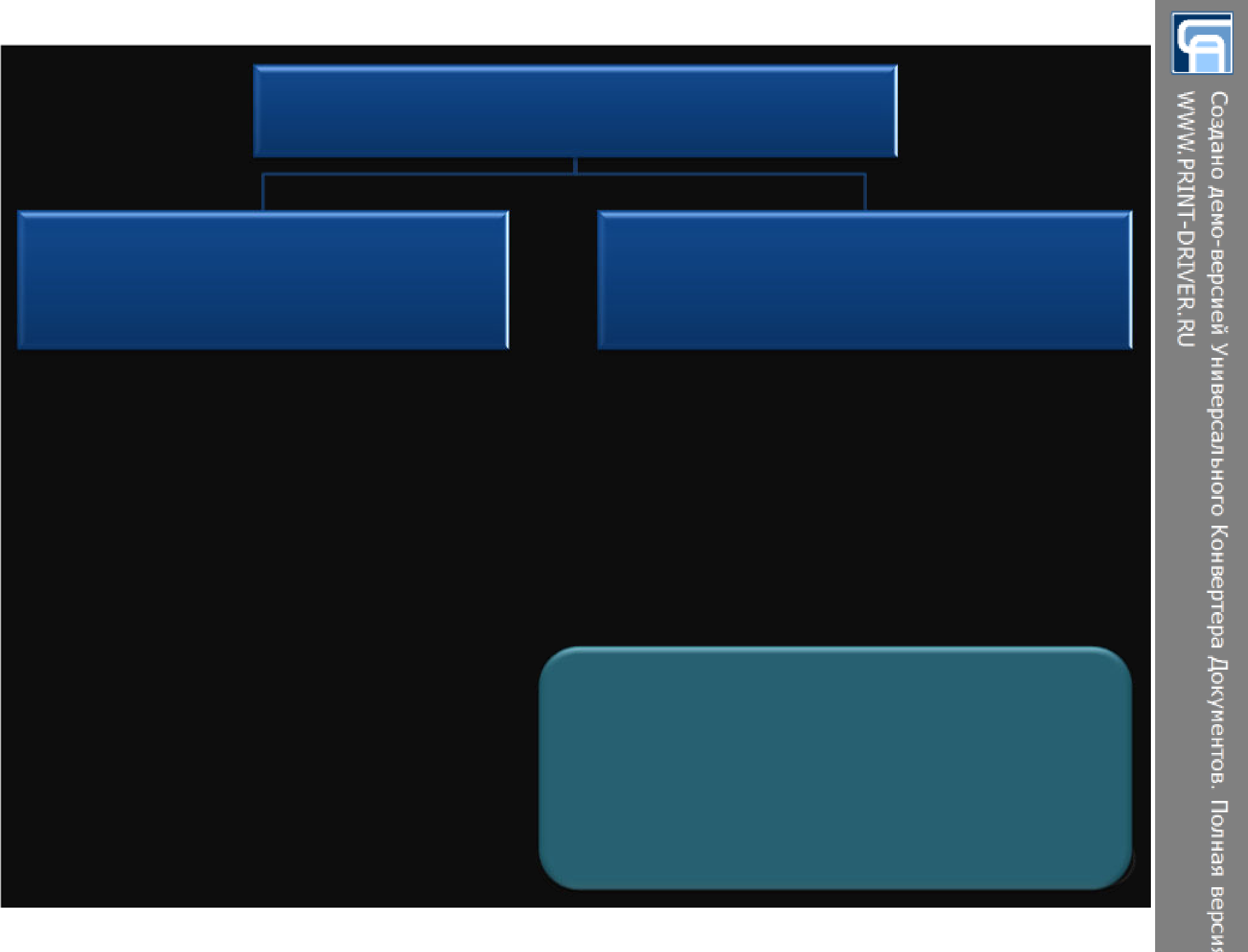 нормы и правила, по которымвзаимодействуют и осуществляют экономическую деятельность ее участникикодексызаконыдругие писаные норм экономического поведения(например, законов, определяющих рамки предпринимательской деятельности, или постановлений по конкретным видам экономической деятельности, экономических правил и норм, устанавливающих права собственности)системы основополагающихэкономических категорий, а также непосредственных участников экономических отношенийсистемы основополагающих экономических категорий (рынок, собственность, конкуренция, налоги, государственное регулирование, бюджет и др.),непосредственные участники экономических отношений(предприниматели, фирмы, организации).ЗАДАНИЕ: используя знания, полученные на занятии и любую доступную информацию, сформулируйте: какие экономические институты подверглись изменениям в России после распада СССР?Время выполнения 20 мин.Вопросы для повторенияС какими проблемами столкнулось правительство на первом этапе проведения реформ?Перечислите основные направления экономических реформОбъясните разницу между приватизацией и разгосударствлением.Перечислите формы приватизации.Перечислите положительные и отрицательные результаты экономических реформ в России.Перечислите особенности современной экономики РоссииКакие экономические институты подверглись изменениям в России после распада СССР3.  Социокультурное разнообразие.На территории России проживают представителиболее 100 национальностей и народностей.